RAY Ceredigion Community Hub RAY Actif Youthwork assistantsRAY Ceredigion has received 3 years of funding from BBC Children in Need for our RAY Actif youth club which runs 2 night a week after school and in school holidays for 2 days a week.  We are looking to recruit two Assistants each for 10 hours per week to support a the delivery of e of activities using reasonably priced resources, covering a range of interests and with the ability to respond to the interest of the young people who attend, plus prepare and serve a daily menu of health snacks and a cooked meal. .  The activities we provide are attended by children between the ages of 11 and 18 and include children with challenging and complex needs.  The staff appointed need to be able to respond in a positive and calming way, and also maintain professional boundaries and a reasonable standard of behaviour.  There is a requirement to work with other agencies such as the local secondary school, safeguarding staff, the local policing team, county councillors and we aim to bring in services that can offer tailored support for example around the risk of abuse and substance misuse.Please read through the Job Description and Person Specification and in your application tell us about your own experiences and skills and how they match the Job Description and Person Specification. Please complete and return the application form by post or email by the closing date of Wednesday 10th April 2024 and Interviews will be held the following week.Please return applications via email to gill.byrne@rayceredigion.org.ukOr by post marked ‘Confidential’ to Gill Byrne, Executive Officer Pengloyn, Tabernacle Street, Aberaeron, Ceredigion SA46 0BN Thank you for your interest in the post 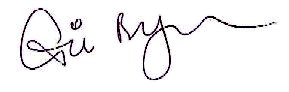 Executive Officer, RAY Ceredigion 